               ПРОЕКТ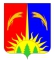  АДМИНИСТРАЦИЯ ЮРЛИНСКОГО МУНИЦИПАЛЬНОГО ОКРУГА ПЕРМСКОГО КРАЯП О С Т А Н О В Л Е Н И Е                 От 09.04.2020г.                                                                                             №  ____О создании резерва материальных ресурсовдля ликвидации чрезвычайных ситуаций природного и техногенного характера на территории Юрлинского муниципального округа Пермского краяВ соответствии с Федеральным законом от 21 декабря 1994 г. № 68-ФЗ "О защите населения и территорий от чрезвычайных ситуаций природного и техногенного характера", Постановлением Правительства Российской Федерации от 10 ноября 1996 г. № 1340 "О порядке создания и использования резервов материальных ресурсов для ликвидации чрезвычайных ситуаций природного и техногенного характера", Законом Пермского края от 12 марта 2007 г. № 12-ПК "О защите населения и территорий Пермского края от чрезвычайных ситуаций природного и техногенного характера", администрация Юрлинского муниципального округа ПОСТАНОВЛЯЕТ:1. Утвердить прилагаемые:1.1. Положение о резерве материальных ресурсов для ликвидации чрезвычайных ситуаций природного и техногенного характера на территории Юрлинского муниципального округа  Пермского края.1.2. Номенклатуру и объем резерва материальных ресурсов для ликвидации чрезвычайных ситуаций природного и техногенного характера на территории Юрлинского муниципального округа Пермского края.2. Рекомендовать руководителям организаций, предприятий и учреждений Юрлинского муниципального округа Пермского края создать соответствующие резервы. 3. Финансирование расходов по содержанию резервов материальных ресурсов для ликвидации чрезвычайных ситуаций на территории муниципального округа осуществлять за счет средств резервного фонда.4. Признать утратившими силу: постановление администрации Юрлинского муниципального района Пермского края от 6 июля 2016 г. № 186  «О порядке создания, хранения, использования и восполнения резерва   материальных ресурсов  для ликвидации чрезвычайных ситуаций в районе»;     5. Настоящее  постановление опубликовать   в   информационном бюллетене «Вестник Юрлы» и разместить на официальном сайте Юрлинского муниципального округа.6. Контроль исполнения постановления оставляю за собой.Глава Юрлинского муниципального округа - глава  Администрации Юрлинского муниципального округа Пермского края                                          Т.М.МоисееваП О Л О Ж Е Н И Ео резерве материальных ресурсов для ликвидации чрезвычайных ситуаций природного и техногенного характера на территорииЮрлинского муниципального округа Пермского краяОбщие положения1.1. Настоящее Положение разработано в соответствии с Федеральным законом от 21 декабря 1994 г. № 68-ФЗ "О защите населения и территорий от чрезвычайных ситуаций природного и техногенного характера", Постановлением Правительства Российской Федерации от 10 ноября 1996 г. № 1340 "О порядке создания и использования резервов материальных ресурсов для ликвидации чрезвычайных ситуаций природного и техногенного характера" и определяет основные принципы создания, хранения, использования и восполнения резервов материальных ресурсов для ликвидации чрезвычайных ситуаций природного и техногенного характера (далее - чрезвычайные ситуации).1.2. Резервы материальных ресурсов для ликвидации чрезвычайных ситуаций природного и техногенного характера на территории округа создаются заблаговременно в целях экстренного привлечения необходимых средств, в случае возникновения чрезвычайных ситуаций и включают продовольствие, медицинское имущество, медикаменты, строительные материалы, горюче-смазочные материалы и другие материальные средства.1.3. Система резервов материальных ресурсов для ликвидации Чрезвычайных ситуаций на территории муниципального округа включает в себя:резервы администрации муниципального округа;объектовые резервы организаций, предприятий и учреждений.Порядок создания, хранения, использования и восполнения резерва2.1. Резервы материальных ресурсов для ликвидации чрезвычайных ситуаций создаются исходя из прогнозируемых видов и масштабов чрезвычайных ситуаций, предполагаемого объема работ по их ликвидации, а также максимально возможного использования имеющихся сил и средств для ликвидации чрезвычайных ситуаций.2.2. Номенклатура и объемы резервов материальных ресурсов для ликвидации чрезвычайных ситуаций, а также контроль за созданием, хранением, использованием и восполнением указанных резервов устанавливаются создавшим их органом.	2.3. Заказы на поставку продукции в резерв материальных ресурсов осуществляются посредством заключения соглашений между поставщиками продукции и предприятиями (организациями), на базе которых создаются резервы.Соглашение является основным документом, определяющим права и обязанности его сторон, и регулирует экономические, правовые, имущественные, организационные отношения, а также порядок поставки и расчета за поставленную продукцию в случае ликвидации последствий Чрезвычайной ситуации.2.4. Предприятия (организации), на базе которых создаются и содержатся резервы материальных ресурсов:продовольствие –  ИП Бахматов Н.И.;медицинское имущество, медицинская техника, лекарственные средства – ГБУЗ ПК «Больница Коми -  Пермяцкого округа» с.Юрла;материалы и оборудование для жилищно-коммунального хозяйства, нефтепродукты – МКУ «Юрлинское ЖКХ»;запасы средств защиты населения в районах затопления – МБУ «Юрлинское ТХП»;запасы средств защиты населения в районах ожидаемых пожаров – МБУ «ЕДДС Юрлинского муниципального округа»;2.5. Материальные ресурсы резервов для ликвидации Чрезвычайных ситуаций независимо от места их размещения являются собственностью тех организаций, на средства которых они созданы (приобретены).2.6. Резервы материальных ресурсов размещаются и хранятся на складских площадях предприятий и организаций в соответствии с заключенными соглашениями.Резервы материальных ресурсов для ликвидации Чрезвычайных ситуаций размещаются как на объектах, специально предназначенных для их хранения и обслуживания, так и на базах и складах промышленных, транспортных, сельскохозяйственных, и иных предприятий и организаций независимо от их форм собственности, где гарантирована их безусловная сохранность и откуда возможна их оперативная доставка в зоны Чрезвычайных ситуаций.2.7. Резервы материальных ресурсов для ликвидации Чрезвычайных ситуаций используются:для проведения аварийно-спасательных и других неотложных работ по устранению непосредственности опасности для жизни и здоровья людей на объектах жилищно-коммунального хозяйства, социальной сферы и других объектах;для развертывания временных пунктов проживания и питания пострадавших граждан;для оказания единовременной материальной помощи населению и других первоочередных мероприятий, связанных с обеспечением жизнедеятельности пострадавшего населения.Использование резервов материальных ресурсов для ликвидации Чрезвычайных ситуаций осуществляется на основании решения районной комиссии по предупреждению, ликвидации чрезвычайных ситуаций и обеспечению пожарной безопасности.2.8. При возникновении Чрезвычайной ситуации объектового масштаба для ликвидации последствий используются объектовые резервы, при недостаточности собственных средств предприятия, учреждения и организации представляют заявку в вышестоящие органы по подчиненности об оказании помощи за счет их резервов материальных ресурсов с приложением обоснований объемов и номенклатуры требуемых ресурсов.При возникновении Чрезвычайной ситуации местного масштаба для ее ликвидации используются материальные ресурсы резерва муниципального округа, а при их недостаточности представляется заявка с необходимыми обоснованиями председателю КЧС и ОПБ края с целью получения Материальных ресурсов из состава Резервов.Для ликвидации Чрезвычайных ситуаций и обеспечения жизнедеятельности пострадавшего населения администрацией муниципального округа могут использоваться находящиеся на территории округа объектовые и местные резервы материальных ресурсов.2.9. Пополнение материальных ресурсов, израсходованных при ликвидации Чрезвычайных ситуаций, осуществляется за счет средств организаций, в интересах которых использовались материальные средства резерва, или за счет иных средств по решению районной комиссии по предупреждению, ликвидации чрезвычайных ситуаций и обеспечению пожарной безопасности.Порядок поставки материальных средств 
из резерва материальных ресурсов 3.1. Решение о выделении материальных средств из резерва материальных ресурсов для ликвидации Чрезвычайных ситуаций принимается районной комиссией по предупреждению, ликвидации чрезвычайных ситуаций и обеспечению пожарной безопасности.3.2. Для получения материальных средств из резерва на ликвидацию следствий чрезвычайной ситуации необходимо следующее:а) решение КЧС и ОПБ объекта, муниципального округа о введении режима чрезвычайной ситуации;б) акт (форма ТСД) о подтверждении факта чрезвычайной ситуации, в котором указывается степень, характер повреждений, сумма нанесенного ущерба, примерная смета (расчет) на проведение первоочередных работ, утвержденный руководителем объекта, главой муниципального округа;в) перечень необходимых материальных ресурсов для ликвидации последствий чрезвычайной ситуации;г) ходатайство руководителя объекта, главы муниципального района – главы администрации Юрлинского муниципального округа о выделении материальных ресурсов, с указанием наличия (отсутствия) резерва материальных ресурсов на объекте и его использовании на ликвидацию данной чрезвычайной ситуации, а также источника погашения задолженности.	д) формы (1ЧС - 4ЧС)Финансирование резерва материальных ресурсов 4.1. Финансирование расходов по содержанию резерва материальных ресурсов (кроме финансирования бюджетных организаций – балансодержателей резерва) для первоочередного жизнеобеспечения пострадавшего населения осуществляется за счет резервного фонда муниципального округа и резервных фондов организаций.4.2. Резервы материальных ресурсов для ликвидации Чрезвычайных ситуаций могут финансироваться за счет средств предприятий и организаций, находящихся в зоне потенциальной возможности возникновения чрезвычайной ситуации.Порядок учета и контроля 5.1. Организация учета и контроля за созданием, хранением, использованием и восполнением резерва материальных ресурсов для ликвидации Чрезвычайных ситуаций осуществляется создавшим их органом совместно с отделом безопасности и мобилизационной работы администрации муниципального района.5.2. Организации, предприятия и учреждения в складских помещениях которых хранятся ресурсы резервов, ведут суммовой и количественный учет наличия и состояния материальных резервов в установленном порядке.5.3. Отчетность о наличии материальных ценностей резерва осуществляется в соответствии с действующим законодательством.Н О М Е Н К Л А Т У Р Аи объем резерва материальных ресурсов для ликвидациичрезвычайных ситуаций природного и техногенного характерана территории Юрлинского муниципального округа Пермского краяУТВЕРЖДЕНОпостановлением администрации Юрлинского муниципального округа Пермского края от 09. 04.2020г.  №   УТВЕРЖДЕНАпостановлением администрации Юрлинского муниципального округа Пермского края от     04.2020г.  №   №п/пНоменклатура материальных средствЕдиницаизмеренияЕдиницаизмеренияКол-воКол-воПримечаниеПримечание1. Продовольствие (из расчета снабжения 50 чел. на 7 суток)1. Продовольствие (из расчета снабжения 50 чел. на 7 суток)1. Продовольствие (из расчета снабжения 50 чел. на 7 суток)1. Продовольствие (из расчета снабжения 50 чел. на 7 суток)1. Продовольствие (из расчета снабжения 50 чел. на 7 суток)1. Продовольствие (из расчета снабжения 50 чел. на 7 суток)1. Продовольствие (из расчета снабжения 50 чел. на 7 суток)1. Продовольствие (из расчета снабжения 50 чел. на 7 суток)1.Хлеб ржанойкгкг87,587,5формируется у ИП Бахматова Н.И.формируется у ИП Бахматова Н.И.2.Хлеб белый из пшеничной муки 1-го сортакгкг87,587,5формируется у ИП Бахматова Н.И.формируется у ИП Бахматова Н.И.3.Крупа разнаякгкг2121формируется у ИП Бахматова Н.И.формируется у ИП Бахматова Н.И.4.Макаронные изделиякгкг1010формируется у ИП Бахматова Н.И.формируется у ИП Бахматова Н.И.5.Консервы мясныекгкг2121формируется у ИП Бахматова Н.И.формируется у ИП Бахматова Н.И.6.Консервы рыбныекгкг1010формируется у ИП Бахматова Н.И.формируется у ИП Бахматова Н.И.7.Масло, жирыкгкг1010формируется у ИП Бахматова Н.И.формируется у ИП Бахматова Н.И.8.Молоко, молокопродуктыкгкг7070формируется у ИП Бахматова Н.И.формируется у ИП Бахматова Н.И.9.Сахаркгкг1414формируется у ИП Бахматова Н.И.формируется у ИП Бахматова Н.И.10. Солькгкг77формируется у ИП Бахматова Н.И.формируется у ИП Бахматова Н.И.11.Чайкгкг11формируется у ИП Бахматова Н.И.формируется у ИП Бахматова Н.И.12.Вода бутилированнаякгкг875875формируется у ИП Бахматова Н.И.формируется у ИП Бахматова Н.И.2. Материально-технические средства для объектов ЖКХ2. Материально-технические средства для объектов ЖКХ2. Материально-технические средства для объектов ЖКХ2. Материально-технические средства для объектов ЖКХ2. Материально-технические средства для объектов ЖКХ2. Материально-технические средства для объектов ЖКХ2. Материально-технические средства для объектов ЖКХ2. Материально-технические средства для объектов ЖКХ1.Труба стальная 15мм1616формируются в МКУ «Юрлинское ЖКХ»формируются в МКУ «Юрлинское ЖКХ»2.Труба 20мм42,542,5формируются в МКУ «Юрлинское ЖКХ»формируются в МКУ «Юрлинское ЖКХ»3.Труба стальная 25мм4545формируются в МКУ «Юрлинское ЖКХ»формируются в МКУ «Юрлинское ЖКХ»4.Труба 32мм3,53,5формируются в МКУ «Юрлинское ЖКХ»формируются в МКУ «Юрлинское ЖКХ»5.Труба 40мм5,65,6формируются в МКУ «Юрлинское ЖКХ»формируются в МКУ «Юрлинское ЖКХ»6.Труба 50мм10,510,5формируются в МКУ «Юрлинское ЖКХ»формируются в МКУ «Юрлинское ЖКХ»7.Труба 76мм3,63,6формируются в МКУ «Юрлинское ЖКХ»формируются в МКУ «Юрлинское ЖКХ»8.Труба 159мм3,73,7формируются в МКУ «Юрлинское ЖКХ»формируются в МКУ «Юрлинское ЖКХ»9.Кран шаровый ДУ 15штшт22формируются в МКУ «Юрлинское ЖКХ»формируются в МКУ «Юрлинское ЖКХ»10.Кран шаровый ДУ 20штшт22формируются в МКУ «Юрлинское ЖКХ»формируются в МКУ «Юрлинское ЖКХ»11.Кран шаровый ДУ 50штшт11формируются в МКУ «Юрлинское ЖКХ»формируются в МКУ «Юрлинское ЖКХ»12.Кабели СИП 2мм1616формируются в МКУ «Юрлинское ЖКХ»формируются в МКУ «Юрлинское ЖКХ»13.Провод АВВГ 2х2,5мм100100формируются в МКУ «Юрлинское ЖКХ»формируются в МКУ «Юрлинское ЖКХ»14Муфта соединительная 110штшт22формируются в МКУ «Юрлинское ЖКХ»формируются в МКУ «Юрлинское ЖКХ»15.Муфта соединительная 63штшт22формируются в МКУ «Юрлинское ЖКХ»формируются в МКУ «Юрлинское ЖКХ»16.Профнастилмм2020формируются в МКУ «Юрлинское ЖКХ»формируются в МКУ «Юрлинское ЖКХ»17.Контактор КМИ-11210-12Аштшт11формируются в МКУ «Юрлинское ЖКХ»формируются в МКУ «Юрлинское ЖКХ»18.Клапан электромагнитныйштшт11формируются в МКУ «Юрлинское ЖКХ»формируются в МКУ «Юрлинское ЖКХ»19.Автомат 40Аштшт33формируются в МКУ «Юрлинское ЖКХ»формируются в МКУ «Юрлинское ЖКХ»20.Автомат 63Аштшт11формируются в МКУ «Юрлинское ЖКХ»формируются в МКУ «Юрлинское ЖКХ»21.Трансформатор ОСО-0,25штшт22формируются в МКУ «Юрлинское ЖКХ»формируются в МКУ «Юрлинское ЖКХ»22.Фильтр 100штшт11формируются в МКУ «Юрлинское ЖКХ»формируются в МКУ «Юрлинское ЖКХ»23.Флянцы 50штшт33формируются в МКУ «Юрлинское ЖКХ»формируются в МКУ «Юрлинское ЖКХ»24.Флянцы 100штшт55формируются в МКУ «Юрлинское ЖКХ»формируются в МКУ «Юрлинское ЖКХ»25.Флянцевое соединение штшт44формируются в МКУ «Юрлинское ЖКХ»формируются в МКУ «Юрлинское ЖКХ»26.Хомуты (20-80)штшт3333формируются в МКУ «Юрлинское ЖКХ»формируются в МКУ «Юрлинское ЖКХ»27. Выключатель однокнопочныйштшт44формируются в МКУ «Юрлинское ЖКХ»формируются в МКУ «Юрлинское ЖКХ»28.Электроды ОК46кгкг11,35011,350формируются в МКУ «Юрлинское ЖКХ»формируются в МКУ «Юрлинское ЖКХ»29.Гвозди 4*120, 5*200кгкг3232формируются в МКУ «Юрлинское ЖКХ»формируются в МКУ «Юрлинское ЖКХ»30.Лопаты совковые с черенкамиштшт22формируются в МКУ «Юрлинское ЖКХ»формируются в МКУ «Юрлинское ЖКХ»31.Ведра штшт22формируются в МКУ «Юрлинское ЖКХ»формируются в МКУ «Юрлинское ЖКХ»32.Битум брикет 50 кгбрикет 50 кг44формируются в МКУ «Юрлинское ЖКХ»формируются в МКУ «Юрлинское ЖКХ»33.Валенки парпар11формируются в МКУ «Юрлинское ЖКХ»формируются в МКУ «Юрлинское ЖКХ»34.Емкость для подвоза воды объемом 2 м3штшт11формируются в МКУ «Юрлинское ЖКХ»формируются в МКУ «Юрлинское ЖКХ»3. Горюче-смазочные материалы3. Горюче-смазочные материалы3. Горюче-смазочные материалы3. Горюче-смазочные материалы3. Горюче-смазочные материалы3. Горюче-смазочные материалыформируются в МКУ «Юрлинское ЖКХ»формируются в МКУ «Юрлинское ЖКХ»1.Дизельное топливо (по сезону)тт11формируются в МКУ «Юрлинское ЖКХ»формируются в МКУ «Юрлинское ЖКХ»2.Автобензин А-92тт11формируются в МКУ «Юрлинское ЖКХ»формируются в МКУ «Юрлинское ЖКХ»4. Медицинское имущество и медикаменты4. Медицинское имущество и медикаменты4. Медицинское имущество и медикаменты4. Медицинское имущество и медикаменты4. Медицинское имущество и медикаменты4. Медицинское имущество и медикаменты4. Медицинское имущество и медикаменты4. Медицинское имущество и медикаменты1.Аппарат для измерения А/Дштшт11формируются в ГБУЗ ПК «Больница Коми -  Пермяцкого округа» с.Юрлаформируются в ГБУЗ ПК «Больница Коми -  Пермяцкого округа» с.Юрла2.Бинты 7*14 н/сштшт100100формируются в ГБУЗ ПК «Больница Коми -  Пермяцкого округа» с.Юрлаформируются в ГБУЗ ПК «Больница Коми -  Пермяцкого округа» с.Юрла3.Вата стерильная 200 гр.штшт2020формируются в ГБУЗ ПК «Больница Коми -  Пермяцкого округа» с.Юрлаформируются в ГБУЗ ПК «Больница Коми -  Пермяцкого округа» с.Юрла4.Лейкопластырь 3*250 см.штшт2020формируются в ГБУЗ ПК «Больница Коми -  Пермяцкого округа» с.Юрлаформируются в ГБУЗ ПК «Больница Коми -  Пермяцкого округа» с.Юрла5.Стерильные салфетки 16*14штшт1010формируются в ГБУЗ ПК «Больница Коми -  Пермяцкого округа» с.Юрлаформируются в ГБУЗ ПК «Больница Коми -  Пермяцкого округа» с.Юрла6.Бинты гипсовые:3*103*153*20штшт10551055формируются в ГБУЗ ПК «Больница Коми -  Пермяцкого округа» с.Юрлаформируются в ГБУЗ ПК «Больница Коми -  Пермяцкого округа» с.Юрла7.Шприцы одноразовые с иглой 5,0штшт200200формируются в ГБУЗ ПК «Больница Коми -  Пермяцкого округа» с.Юрлаформируются в ГБУЗ ПК «Больница Коми -  Пермяцкого округа» с.Юрла8.Шприцы одноразовые с иглой 10,0штшт120120формируются в ГБУЗ ПК «Больница Коми -  Пермяцкого округа» с.Юрлаформируются в ГБУЗ ПК «Больница Коми -  Пермяцкого округа» с.Юрла9.Система инфуз.однородная штшт100100формируются в ГБУЗ ПК «Больница Коми -  Пермяцкого округа» с.Юрлаформируются в ГБУЗ ПК «Больница Коми -  Пермяцкого округа» с.Юрла5. Запасы средств защиты населения в районах затопления5. Запасы средств защиты населения в районах затопления5. Запасы средств защиты населения в районах затопления5. Запасы средств защиты населения в районах затопления5. Запасы средств защиты населения в районах затопления5. Запасы средств защиты населения в районах затопления5. Запасы средств защиты населения в районах затопления5. Запасы средств защиты населения в районах затопления1.Лодка резиновая АКВА 2800штшт11формируются в МБУ «Юрлинское ТХП» Юрлинского муниципального округаформируются в МБУ «Юрлинское ТХП» Юрлинского муниципального округа2.Лодка резиновая ПАТРИОТ 310штшт11формируются в МБУ «Юрлинское ТХП» Юрлинского муниципального округаформируются в МБУ «Юрлинское ТХП» Юрлинского муниципального округа4.Генератор Чемпион  штшт11формируются в МБУ «Юрлинское ТХП» Юрлинского муниципального округаформируются в МБУ «Юрлинское ТХП» Юрлинского муниципального округа5.Прожектор ручнойштшт11формируются в МБУ «Юрлинское ТХП» Юрлинского муниципального округаформируются в МБУ «Юрлинское ТХП» Юрлинского муниципального округа6.Рукав пожарный 50 мм 20 мштшт22формируются в МБУ «Юрлинское ТХП» Юрлинского муниципального округаформируются в МБУ «Юрлинское ТХП» Юрлинского муниципального округа7.Сирена SIRENштшт11формируются в МБУ «Юрлинское ТХП» Юрлинского муниципального округаформируются в МБУ «Юрлинское ТХП» Юрлинского муниципального округа8.Жилет спасательныйштшт1010формируются в МБУ «Юрлинское ТХП» Юрлинского муниципального округаформируются в МБУ «Юрлинское ТХП» Юрлинского муниципального округа9.Рупор ER-67SERIESштшт22формируются в МБУ «Юрлинское ТХП» Юрлинского муниципального округаформируются в МБУ «Юрлинское ТХП» Юрлинского муниципального округа6. Запасы средств защиты населения в районах ожидаемых пожаров6. Запасы средств защиты населения в районах ожидаемых пожаров6. Запасы средств защиты населения в районах ожидаемых пожаров6. Запасы средств защиты населения в районах ожидаемых пожаров6. Запасы средств защиты населения в районах ожидаемых пожаров6. Запасы средств защиты населения в районах ожидаемых пожаров6. Запасы средств защиты населения в районах ожидаемых пожаров6. Запасы средств защиты населения в районах ожидаемых пожаровПожарный автомобиль АЦ 40 (66)Пожарный автомобиль АЦ 40 (66)ед. ед. 11формируются в добровольных пожарных командах (ДПК) Пожарная мотопомпа Пожарная мотопомпа штшт11формируются в добровольных пожарных командах (ДПК) Рукав пожарный, длина 20 мРукав пожарный, длина 20 мштшт1111формируются в добровольных пожарных командах (ДПК) 4.Комплекты защитной одежды пожарногоКомплекты защитной одежды пожарногоштшт11формируются в добровольных пожарных командах (ДПК) 5.Топоры Топоры штшт22формируются в добровольных пожарных командах (ДПК) 6.Лопаты Лопаты штшт44формируются в добровольных пожарных командах (ДПК) 